CHRÁNĚNÉ KRAJINNÉ OBLASTI V ČR – aktivita do hodinMateriál je určen pro práci v hodině s žáky 2. stupně ZŠ a SŠ.________________________________________________________Časová náročnost: dle typu zvolené aktivityTabulku vytiskněte a rozstříhejte na jednotlivá okénka.Variant, jakými se dá s kartičkami následně pracovat, je mnoho. Například:Kartičky s názvy CHKO rozprostřete na jednom stole textem nahoru, kartičky s popisy jednotlivých CHKO na druhém stole textem dolů. Žáci přicházejí po jednom a vybírají si jednu kartičku, na které je popis CHKO. S pomocí atlasu nebo internetových zdrojů se snaží identifikovat, o jakou CHKO se jedná. Následně přiřadí popis k názvu CHKO. Může následovat představení jednotlivých CHKO spolužákům.Žáci pracují ve skupinkách. Každá skupinka má svou sadu kartiček a snaží se vytvořit správné dvojice (název + popis CHKO). Žáci pracují s atlasem, případně vyhledávají informace na internetu.Spojování názvu a popisu CHKO můžeme provést jen na několika vybraných příkladech. Následně si žáci (jednotlivci, dvojice či skupinky) losují kartičky s názvy CHKO a sami se pokoušejí vytvořit podobný stručný popisek, který by CHKO vystihoval.Žáci si losují kartičky s názvy CHKO, vyhledávají v mapě polohu jednotlivých CHKO a následně je připevňují na správné místo v mapě u tabule (s pomocí lepicí hmoty vhodné k uchycení papíru na zeď).Texty k jednotlivým CHKO jsou převzaty a upraveny z materiálu Ministerstva životního prostředí ČR dostupného online zde: https://www.mzp.cz/web/edice.nsf/4E410FBF45C7B47CC125781D0048DD5B/$file/ATTKWA5K.pdf. Autor: Veronika Kopřivová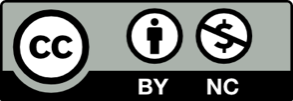 Toto dílo je licencováno pod licencí Creative Commons [CC BY-NC 4.0]. Licenční podmínky navštivte na adrese [https://creativecommons.org/choose/?lang=cs].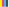 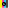 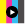 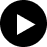 CHKO BeskydyMalebná horská oblast na moravsko-slovenském pomezí. Pro severní část této největší CHKO v ČR je charakteristická vyšší lesnatost s četnými zbytky pralesovitých jedlo-bukových lesů, pro jižní pak pestrá mozaika luk a pastvin. Pro své výjimečné krajinářské, přírodní a historické hodnoty vzniklé soužitím člověka je toto území vyhledávaným koutem naší země. CHKO Bílé KarpatyOblast podél hranic se Slovenskem, s nejvyšším vrcholem Velká Javořina (970 m. n. m). Vyznačuje se především velkou rozlohou květnatých luk, které ve střední Evropě nemají obdoby. Jejich pravidelné ošetřování je jedním z důležitých úkolů správy chráněné krajinné oblasti.CHKO BlaníkTato chráněná krajinná oblast byla vyhlášena z důvodu ochrany harmonické, biologicky vyvážené, typicky středočeské krajiny. Její ústřední dominantou je bájná hora Blaník, pozoruhodná též z geologického, archeologického i lesnického hlediska.CHKO Blanský lesJedná se o mimořádně zachovalý krajinný celek v širším předhůří Šumavy s přírodním prostředím, které je zatím jen málo narušeno negativními vlivy lidské činnosti. Dominantami oblasti jsou nejvyšší vrchol hora Kleť (1084 m n. m.) a kaňon řeky Vltavy.CHKO BrdyZatím nejmladší CHKO na našem území. Byla zřízena na území zrušeného vojenského újezdu a několika stávajících brdských přírodních parků. Předmětem ochrany má být přírodní bohatství s cennými lesními porosty, loukami, mokřady, vřesovišti a desítkami potoků.CHKO BroumovskoNejvýznamnějším fenoménem oblasti je pískovcový reliéf s rozsáhlými skalními městy tvořený sedimenty druhohorního stáří. Nejznámější jsou Adršpašsko-teplické skály a Broumovské stěny, výjimečné svým reliéfem a klimatem umožňujícím existenci ojedinělé květeny a zvířeny. V hlubokých chladných roklích jsou smrkové porosty s alpínskou vegetací. Na vrcholcích skal přetrvaly reliktní bory extrémně zkoušené suchem, větrem i sluncem.CHKO České středohoříMezi ostatními chráněnými krajinnými oblastmi upoutá pozornost svým výjimečným reliéfem, který se jako výslednice třetihorní vulkanické činnosti a následných denudačních procesů řadí ke středoevropským unikátům. Vedle fenoménu geologického zajišťuje chráněná krajinná oblast i ochranu hojného množství ohrožených druhů rostlin a živočichů.CHKO Český krasÚzemí této krasové oblasti je světově proslulé bohatými nálezy zkamenělin mořských živočichů, kteří zde žili ve starších prvohorách před 440 až 360 miliony let. Z jejich vápnitých schránek se vytvořily vápence. Rozpouštěním vápence zde později vzniklo téměř 700 jeskyní. Tato krasová oblast se nachází ve Středočeském kraji.CHKO Český lesPřevážně lesnatá krajina je doplněna pestrou mozaikou pastvin, luk a zarůstajících lad. Rozsáhlé bukové lesy v okolí nejvyššího vrchu Českého lesa Čerchova (1042 m n. m.) přecházejí postupně směrem k severu v lesy s vyšším zastoupením smrku. Pro severní část jsou charakteristická vrchovištní rašeliniště s borovicí blatkou a svébytnou rašeliništní květenou. Zachovalá luční společenstva jsou tvořena zejména podmáčenými až zrašelinělými loukami s výskytem chráněných a vzácných druhů rostlin a rozsáhlými nivními lady.CHKO Český rájTato CHKO je nejstarší chráněnou krajinnou oblastí v České republice. Osobitou atmosféru kraje dotvářejí vedle přírodovědných hodnot i četné stavební památky v podobě hradů, zámků a objektů lidové architektury. Nacházíme tu jedny z nejlépe vyvinutých skalních měst České republiky (Hruboskalsko, Příhrazské skály) s reliktními bory, krajinu doplňují dominanty vrchů na vyvřelých horninách (Vyskeř, Mužský a Trosky). Biologickou rozmanitost pískovcového území doplňují četné rybníky a vodní toky s přilehlými mokřady.CHKO JeseníkyOblast je z 80 % pokryta lesními porosty, převážně druhotnými smrčinami. Území má horský ráz, charakteristické jsou přímočaře probíhající svahy, široká sedla, velké spády řek a potoků. Nejvýznamnějšími zvláště chráněnými územími jsou národní přírodní rezervace Praděd, Rejvíz, Šerák-Keprník a Rašeliniště Skřítek. Kar Velké kotliny v národní přírodní rezervaci Praděd náleží k botanicky a zoologicky druhově nejbohatším lokalitám ve střední Evropě s přítomností reliktních a endemických druhů.CHKO Jizerské horyDůvodem ochrany je dochovaný stav přírodního prostředí a přirozený vzhled zdejší kulturní krajiny včetně tradiční lidové architektury. Krajina hor a jejich podhůří je územím snad největších kontrastů v celém středoevropském regionu. Sevřená údolí řek s historicky rozvinutou průmyslovou výrobou, zejména sklářskou a textilní, přecházejí na úbočích hor v malebný kraj podhorských luk a pastvin s rozptýlenou zástavbou.CHKO Kokořínsko Této oblasti se také říká Máchův kraj, Dubské a Mšenské Švýcarsko. Všechny tyto názvy skrývají dávno objevený malebný kraj utvářený rozmanitostí pískovcových skal. Přírodní skalní útvary vytvořené zejména na úbočích dolů jsou často formovány do bizarních tvarů. Najdeme tu Obří hlavu, Žábu, Kance, Sněhurku a sedm trpaslíků nebo nejznámější Pokličky. Území je charakteristické vyšším podílem lesů, z nichž část má charakter reliktních borů, a vyváženým podílem zemědělské krajiny. Přírodovědně významné postavení mají mokřady, které jsou z větší části zahrnuty do seznamu mezinárodně významných mokřadů ve smyslu Ramsarské úmluvy (Mokřady Liběchovky a Pšovky).CHKO KřivoklátskoRozsáhlé listnaté a smíšené lesy s bohatou mozaikou ekosystémů představují ukázku středoevropského pásu lesů, které byly ve srovnatelných výškách sousedních zemí nahrazeny nebo změněny pěstováním nepůvodních druhů dřevin. Nejcennější část území o rozloze zhruba 102 km2 (16 % chráněné krajinné oblasti) soustřeďuje přírodní hodnoty významné na národní i nadnárodní úrovni a je navržena na vyhlášení v kategorii národní park.CHKO Labské pískovceČlenité pískovcové území této CHKO tvoří s navazujícími chráněnými územími NP České Švýcarsko a NP a CHKO Saské Švýcarsko nejrozsáhlejší souvislou pískovcovou oblast ve střední Evropě s velkým množstvím unikátních geomorfologických jevů, jako jsou například skalní město Tiské stěny, soutěsky Chřibské Kamenice či kaňon řeky Labe, který je rovněž velmi významným migračním koridorem.CHKO Litovelské PomoravíÚzemí chráněné krajinné oblasti tvoří 3 až 8 km široký a 27 km dlouhý pruh nivy řeky Moravy mezi Mohelnicí a Olomoucí. Přirozeně meandrující řeka společně s několika periodickými a stálými rameny a tůněmi zde vytváří takzvanou vnitrozemskou deltu. Tato CHKO představuje v rámci České republiky poslední území, na kterém najdeme větší plochu lužních lesů s dosud nenarušenou přirozenou dynamikou záplav.CHKO Lužické horyHarmonická krajina hor této CHKO upoutá nezaměnitelným geologickým reliéfem utvářeným solitérními kupami a kužely jednotlivých vrcholů se skalními masivy s odkrytou sloupcovitou odlučností čediče a znělce. Krajinu zpestřují křídové pískovcové skály s různými tvary zvětrávání. Unikátní je ledová jeskyně Naděje. CHKO Moravský krasNejvýznamnější krasová oblast České republiky. Nachází se na Moravě. Ráz krajiny určují krasové plošiny oddělené hlubokými kaňonovitými žleby. Více než 60 % rozlohy pokrývají lesy z velké části s přirozenou skladbou dřevin. Evidováno je zde přes 1000 jeskyní, z nichž 5 je zpřístupněno veřejnosti. V mnoha jsou dochovány doklady dávno zmizelého života.CHKO Orlické horyPozoruhodně zachovalý krajinný celek tvořený hřbetem hor a jeho podhůřím. Nejvyšším vrcholem je Velká Deštná dosahující 1115 m n. m. Jednu z nejzachovalejších částí tvoří údolí řeky Divoké Orlice, která v přírodní rezervaci Zemská brána bouřlivě proráží horský hřbet hlubokou soutěskou s obnaženými rulovými skalisky a balvany. Prameniště a toky ostatních řek pramenících v pohoří vytvářejí mozaiku ekosystémů údolních louček, svahových mokřadů a potoků s velkou diverzitou rostlinných a živočišných druhů. Velmi cenná jsou rašeliniště na hřbetu hor.CHKO PálavaTato chráněná krajinná oblast je harmonicky utvářenou krajinou s dominantou Pavlovských vrchů, s významným podílem přirozených nebo málo ovlivněných stepních ekosystémů a dochovanými památkami historického osídlení. Na vápencových kopcích Pavlovských vrchů se vyvinuly nejcennější biotopy druhově bohatých skalních, drnových a lučních stepí, lesostepí, teplomilných doubrav a suťových lesů.CHKO PoodříTato CHKO byla vyhlášena k ochraně cenných mokřadních biotopů v nivě řeky Odry. Je jednou z mála krajin v České republice, v níž je alespoň částečně zachován téměř přirozený vodní režim a kde je dosud možné sledovat fungující propojení regulacemi nespoutaného silně meandrujícího vodního toku a jeho nivy. Povrchové rozlivy („záplavy“) zde nastávají i vícekrát do roka, především při jarním tání sněhu nebo po vydatnějších letních srážkách. Voda se mělce rozlévá do neosídlené krajiny, odkud po několika dnech zase mizí. Na záplavový režim jsou vázány vzácné přírodní ekosystémy aluviálních luk, lužních lesů a tůní ve slepých ramenech Odry a jejích přítoků.CHKO Slavkovský lesTato chráněná krajinná oblast byla vyhlášena k ochraně jedinečného přírodního bohatství – vývěrů minerálních vod. Dodnes zde najdeme stovky vývěrů minerálních pramenů – přírodních „divokých“ nebo jímaných v jednoduchých dutých kmenech, ale i takových, které slouží pro lázeňské účely. Za svůj vznik a slávu vděčí pramenům i světoznámá lázeňská města jako Mariánské Lázně a Karlovy Vary.CHKO ŠumavaTato CHKO tvoří pás při hranici stejnojmenného národního parku o rozloze 944 km2. Pro tuto oblast jsou typické souvisle zalesněné mohutné horské hřbety. V pramenných oblastech a v některých pánvích jsou poměrně rozsáhlá rašeliniště převážně s původní vegetací. Sídelní struktura je tvořena zejména stavbami vzniklými při kolonizaci území ve 13. a 14. století, dále rozptýlenými usedlostmi vzniklými v pozdější době v souvislosti se sklářskou výrobou nebo zemědělským hospodařením na původně královských pozemcích. V důsledku poválečného odsunu obyvatelstva, politické situace a přirozené migrace vesnického obyvatelstva do měst však došlo k jejímu rozpadu.CHKO TřeboňskoTato CHKO je unikátní mokřadní oblastí od středověku přetvářenou činností člověka, která je dnes ve stádiu druhotné biologické rovnováhy. Harmonická hospodářsky využívaná krajina s dochovaným přírodním bohatstvím, vzniklá na místě původních souvislých lesů a močálů, je tvořena pestrou mozaikou téměř pěti set rybníků, rozlehlých lesů, vodních toků, luk, polí a malebných lidských sídel.CHKO Žďárské vrchyKrajina této CHKO, ve středověku pokrytá souvislým jedlo-bukovým pralesem a relativně pozdě osídlená, si dodnes zachovala charakteristický ráz, jistou mystickou tajemnost a výrazný duchovní rozměr. Předmětem ochrany je vedle nesporných přírodních hodnot, zejména typických skalních útvarů, přirozených lesních porostů, vlhkých přírodních luk, rašelinišť, vodních toků a rybníků, i harmonicky vyvážená kulturní krajina. Spadá pod ni též několik dalších chráněných území: Mohelenská hadcová step, národní přírodní rezervace Velký Špičák nebo třeba rybník Zhejral.CHKO Železné horyHory této CHKO jsou severozápadním výběžkem Českomoravské vrchoviny. Na severu pozvolna spadají do roviny Polabí a na jihu se prudce kloní do luhu řeky Doubravy. Jedná se o malebnou krajinu s výrazným zlomovým hřebenem, hlubokými údolími, říčními nivami, s mozaikou lesních komplexů, luk, polí a drobných sídel. Pestré podloží a geomorfologická rozmanitost podpořily vznik rozdílných společenstev rostlin, která hostí přes 1200 druhů vyšších rostlin, a 240 druhů obratlovců. Nejcennější partie jsou chráněny sítí 25 maloplošných zvláště chráněných území.